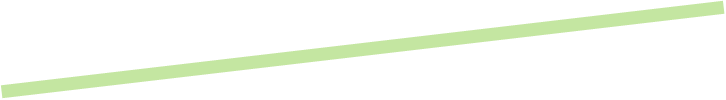 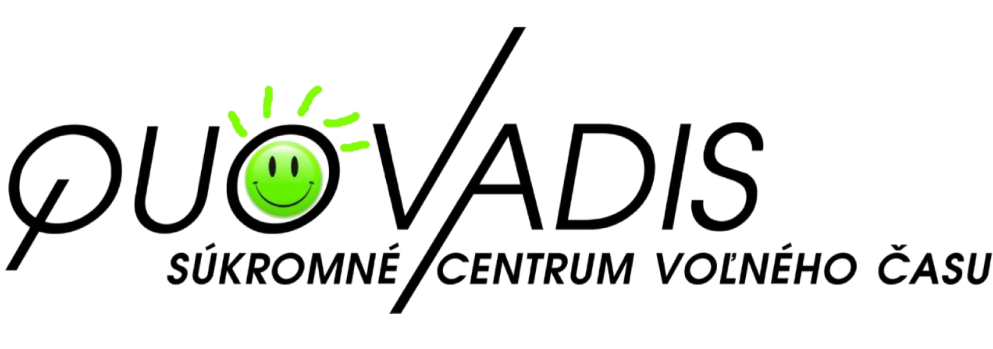 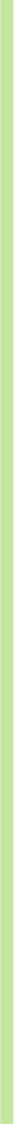 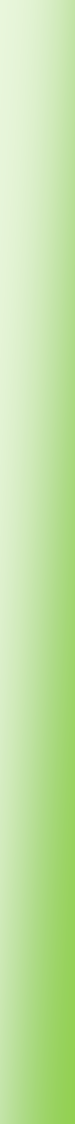 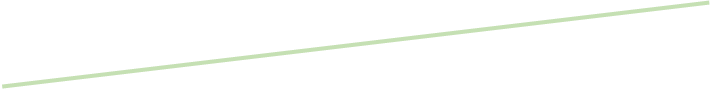 Plán kontinuálneho vzdelávaniaForma : otvorený dokument, pravidelne aktualizovaný Prerokované na pedagogickej rade: 14.09. 20201Vypracovala: Mgr. Miroslava Lenďáková , riaditeľka ÚVODZriaďovateľom Súkromného centra voľného času je občianske združenie Quo vadis, ktoré zriaďuje aj sesterské školské zariadenia (2 materské školy, Základnú umeleckú školu). V rámci kontinuálneho vzdelávania sa vzdelávacie aktivity jednotlivých školských zariadení vzájomne dopĺňajú (administratívny tím pracovníkov pracuje pre všetky školské zariadenia, ich vzdelávanie je zamerané na viaceré zložky, tak aby boli aplikovateľné pre všetky zariadenia).Zamestnanci SCVČInterní : Externí : Ing. Gabriela Jochimová, PhD. – cez projekt Operačný program – Ľudské zdrojeMgr. Pavlína Cicková – dohodaIng. Zora Abrahámová – dobrovoľnícka dohodaMgr. Štefan Chlebo – dobrovoľnícka dohoda, zmluva o spolupráciJuraj Fáber – Mandátna zmluvaMiroslava Oklepková – dobrovoľnícka dohoda, zmluva o spolupráci Bibiána Jeleňová – dobrovoľnícka dohoda, zmluva o spolupráci Miroslav Suja – dobrovoľnícka dohoda, zmluva o spolupráciVeronika Vanková – dobrovoľnícka dohoda, FA na zakúpenie pomôcokJana Tužinská – dobrovoľnícka dohoda, zmluva o spolupráci Martin Slašťan – dobrovoľnícka dohoda, zmluva o spolupráci JUDr. Ing. Pavel Latta, PhD.  – dobrovoľnícka dohoda, zmluva o spolupráci Róbert Kontoš – dobrovoľnícka dohoda, FA na zakúpenie pomôcokAdam Kelemen  – dobrovoľnícka dohodaMartina Jablonská – dobrovoľnícka dohodaHlavným cieľom : zvýšenie profesijných kompetencií a kvality činností pedagogickýchzamestnancovPredchádza mu: identifikácia  vzdelávacích potrieb pedagogických zamestnancov v súlade s rozvojom jednotlivca i rozvojom školského zariadeniaDeje sa pre: potrebu rozvoja konkrétnych kompetencií u konkrétnych pedagogickýchzamestnancovTento dokument je neoddeliteľnou súčasťou Plánu práce SCVČ Quo vadis  na školský rok 2021/2022.V školskom roku 2021/2022 bude pokračovať  kontinuálne vzdelávanie (KV) pedagogických pracovníkov školy s cieľom neustáleho skvalitňovania edukačných procesov.Hlavným cieľom KV v školskom roku 2021/2022:zabezpečiť ďalšie rozvíjanie kompetencií pedagogických zamestnancov a externých zamestnancov – vedúcich záujmových útvarov v oblastiach  potrebných pre plnenie strategických cieľov a nastavenej koncepcie rozvoja SCVČ Quo vadis s dôrazom na:rozvoj hodnotiaceho  a kritického myslenia žiakovmotivácie detí/členov ZÚ pre  neformálne vzdelávanierozvinúť kompetencie pedagógov v oblasti rozvíjania tvorivého myslenia.1   ANALÝZY   A ZISTENIA   Z PREDCHÁDZAJÚCEHO   OBDOBIAV predchádzajúcom školskom roku sme sa intenzívnejšie venovali aktivitám Slovenského vzdelávacieho inštitútu Iuventa a zapájali sa do ponuky neformálneho vzdelávania v rôznych oblastiach. Z vyhodnocovacej činnosti vyberáme:Kontinuálne vzdelávanie pracovníkov  SCVČ Quo vadis prebieha rôznymi formami:A) Vnútorné cyklické vzdelávanie – je najrýchlejšou formou, prebiehalo väčšinou 2-krát v priebehu školského roka na určitú tému. Oblasť, v ktorej smesa navzájom vzdelávali, bola vyberaná na základe požiadaviek externých zamestnancov – vedúcich záujmových útvarov a na základe zistení riaditeľky školy z hospitácií. Pri tomto type vzdelávania  sme tému predkladali v podstatných bodoch a niekoľkých praktických ukážkach, následne pokračovali krátke „pedagogické dielne“.Boli zrealizované nasledujúce vzdelávacie aktivity:Otvorené ukážkové hodinyProjektový manažment – modul I. (realizoval zriaďovateľ školského zariadenia) B) Atestačné vzdelávanieV rámci kontinuálneho vzdelávania  riaditeľka SCVČ Quo vadis začala pracovať  na atestačnom vzdelávaní, situácia sa skomplikovala v súvislosti s pandémiou koronakrízy a posunul sa termín pre ukončenie atestácie.Zmena legislatívy, na základe ktorej 1. Atestácia sa nevyžaduje!C) Externé školenia a semináreV priebehu školského roka prichádzajú do školského zariadenia ponuky na rôznorodé školenia. Zapojili sme sa do nasledovných :1)17.10.2019 „Globálne vzdelávanie“ – organizátor Slovenský vzdelávací inštitút IUVENTA Účasť : riaditeľka SCVČ, Nela Lenďáková - dobrovoľníčka2) 6.12.2019 „ Inovatívne vzdelávanie o ľudských právach“ – organizátor Centrum komunitného organizovania Banská Bystrica Účasť : riaditeľka SCVČ, Nela Lenďáková – dobrovoľníčka3) 20.2.2020 „Outdorové vzdelávanie“ organizátor Slovenský vzdelávací inštitút IUVENTA Účasť : riaditeľka SCVČ, Mária Verešíková – koordinátor oddelení SCVČ4)4.3.2020 „ Medzi nami“ (diskusia s autorom knihy o postojoch a myšlienkach, ktoré rozdeľujú) – organizátor CEEV Živica Účasť : Mária Verešíková – koordinátor oddelení SCVČ, Nela Lenďáková – dobrovoľníčka5)17.6.2020 „Kritické myslenie“ – organizátor Slovenský vzdelávací Inštitút IUVENTA Účasť :  Nela Lenďáková - dobrovoľníčka6)1.7.2020 „ Projekt je zmena“ –organizátor Slovenský vzdelávací inštitút IUVENTA Účasť : riaditeľka SCVČ, Nela Lenďáková – dobrovoľníčka, Mária Verešíková – koordinátor oddelení SCVČ7) 4.12.2020 „Prírodné záhrady“(vzdelávací webinár) – organizátor Slovenský vzdelávací inštitút IUVENTA v spolupráci s OZ SOSNA Účasť : Mária Verešíková – koordinátor oddelení SCVČ, PhD. Gabriela Jochimová – vedúca záujmového útvaru8)14.1.2021 „Urobme si liečivý deň“ (vzdelávací webinár o liečivých bylinkách) – organizátor Slovenský vzdelávací inštitút IUVENTÚčasť : riaditeľka SCVČ, Nela Lenďáková – dobrovoľníčka, PhD. Gabriela Jochimová – vedúca záujmového útvaru9) 19.1.2021 „Cesty k inklúzii“ - organizátor Slovenský vzdelávací inštitút IUVENTA Účasť : riaditeľka SCVČ10)3.2.2021 „Kariérové poradenstvo pre mládež“ -organizátor Slovenský vzdelávací inštitút IUVENTA Účasť : riaditeľka SCVČ11)5.2.2021 „Solidárne projekty ako nástroj budovania komunity“ - organizátor Slovenský vzdelávací inštitút IUVENTA Účasť : riaditeľka SCVČ12) 9.2.2021 „Ako pomáha Minecraft deťom s autizmom“ (vzdelávací webinár) – organizátor Juraj Hipš13) 9.2.202 „Solidfest“ Účasť : riaditeľka SCVČ14) 10.2.2021 „Ako formuje našu identitu škola a rodina“(vzdelávací webinár) – organizátor EDUMAÚčasť : riaditeľka SCVČ15) 16.2.2021 „Solidfest a divadlo bez domova“ (vzdelávací webinár) - organizátor Slovenský vzdelávací inštitút IUVENTA Účasť : riaditeľka SCVČ16) 17.2. 2021 „Komunitné organizovanie“(vzdelávací webinár) - organizátor Slovenský vzdelávací inštitút IUVENTA Účasť : riaditeľka SCVČ17)  22.2.2021 „Nikdy to nevzdám- motivácia k pohybu“ (vzdelávací webinár) organizátor Slovenský vzdelávací inštitút IUVENTA v spolupráci s Inštitútom  pre ľudské zdravie Účasť : riaditeľka SCVČ18) 24.2.2021 „Rodovo podmienené nenávistné prejavy online“(vzdelávací webinár) - organizátor Slovenský vzdelávací inštitút IUVENTA Účasť : riaditeľka SCVČ19) 25.2.2021 „Etika a umelá inteligencia“ “(vzdelávací webinár) - organizátor Slovenský vzdelávací inštitút IUVENTA Účasť : riaditeľka SCVČ20) 25.2.2021 „Dejiny ženskej práce“ (vzdelávací webinár) – organizátor MVO Diera do svetaÚčasť : riaditeľka SCVČ21) 25.2.2021 „Hovorme o súhlase“(vzdelávací webinár) – organizátor Amnesty International SlovakiaÚčasť : riaditeľka SCVČ22) 26.2.2021 „Svetom s dobrovoľníkmi“ (vzdelávací webinár Brazília) – organizátor KERICÚčasť : riaditeľka SCVČ23) 3.3.2021“ Mladým patrí svet“ (vzdelávací webinár) – organizátor EDUMAÚčasť : riaditeľka SCVČ24) 3.3.2021 „Duševné zdravie a predsudky“ (vzdelávací webinár) – organizátor Slovenský vzdelávací inštitút IUVENTAÚčasť : riaditeľka SCVČ25) 8.3.2021 „Ženy v 21.storočí : prečo pretrvávajú nerovnosti“- organizátor Denník cz.Účasť : riaditeľka SCVČ26) 8.3. „Komunitné organizovanie“ (vzdelávací webinár) – organizátor Slovenský vzdelávací inštitút IUVENTAÚčasť : riaditeľka SCVČ27) 16.3.2021 „Ako si pripraviť neformálne vzdelávanie „ - organizátor Slovenský vzdelávací inštitút IUVENTA Účasť : PhD. Gabriela Jochimová – vedúca záujmového útvaru28) 24.3.2021 „Meranie hodnoty dobrovoľníctva“ (vzdelávací webinár) - organizátor Slovenský vzdelávací inštitút IUVENTAÚčasť : riaditeľka SCVČ29) 23.3.2021 „ Hovorme o súhlase-kampaň“ (rozhovor Barborou Burajovou z Koordinačno-metodického centra pre rodovo podmienené a domáce násilie) - organizátor Amnesty International SlovakiaÚčasť : riaditeľka SCVČ30) 24.3.2021 „Riešenie konfliktov“ –  organizátor Hungary MindsÚčasť : riaditeľka SCVČ31) 25.3.2021 „Emócie a psychické zdravie“ - organizátor Slovenský vzdelávací inštitút IUVENTAÚčasť : riaditeľka SCVČ32) 29.3.2021 „Diskusia o financovaní kultúry“ – organizátor Nová CvernovkaÚčasť : riaditeľka SCVČ33) 29.3. 2021 „Storytellingové metódy“ - organizátor Slovenský vzdelávací inštitút IUVENTAÚčasť : riaditeľka SCVČ34) 30.3. 2021 „Solidfest – o.z. Sytev, o.z. Adel“ - organizátor Slovenský vzdelávací inštitút IUVENTAÚčasť : riaditeľka SCVČ35) 31.3.2021 „Digitálne občianstvo“ - organizátor Slovenský vzdelávací inštitút IUVENTAÚčasť : riaditeľka SCVČ36) 1.4.2021„Ako EU podporuje dobrovoľníctvo“ - organizátor Slovenský vzdelávací inštitút IUVENTAÚčasť : riaditeľka SCVČ37) 2.4.2021 „Svetom s dobrovoľníkmi“ (vzdelávací webinár Island Uruguaj) – organizátor KERICÚčasť : riaditeľka SCVČ38) 6.4. 2021 „Solidfest a OZ Publikum“ - organizátor Slovenský vzdelávací inštitút IUVENTAÚčasť : riaditeľka SCVČ39) 6.4. 2021 „SuperGenerácia – Hoaxy a Dezinformácie“ - organizátor Slovenský vzdelávací inštitút IUVENTAÚčasť : riaditeľka SCVČ 40) 14.4. 2021 „Solidfest  Európsky zbor solidarity“ - organizátor Slovenský vzdelávací inštitút IUVENTAÚčasť : riaditeľka SCVČ41) 14.4.2021 „Bezpečne on-line“ - organizátor Slovenský vzdelávací inštitút IUVENTAÚčasť : riaditeľka SCVČ42) 20.4.2021 „Podcast SuperGenerácia – Erasmus a Európsky zbor solidarity“ “ - organizátor Slovenský vzdelávací inštitút IUVENTAÚčasť : riaditeľka SCVČ43) 21.4. 2021 „Diskusia o LGBT komunite“ - organizátor Amnesty International SlovakiaÚčasť : riaditeľka SCVČ44) 21.4. 2021 „Zmena klímy“ - organizátor Slovenský vzdelávací inštitút IUVENTAÚčasť : PhD. Gabriela Jochimová – vedúca záujmového útvaru45) 23.4.2021 „Svetom s dobrovoľníkmi“ (vzdelávací webinár Island) – organizátor KERICÚčasť : riaditeľka SCVČ46) 5.5.2021 „Budúcnosť športujúcej mládeže“ –  organizátor Národné športové centrumÚčasť : riaditeľka SCVČ47) 5.5.2021 „Kyberšikana a Hatespeech“ – organizátor Slovenský vzdelávací inštitút IUVENTAÚčasť : riaditeľka SCVČ48) 14.5.2021 „Diskusia o budúcnosti Slovenska v EU“ – zastúpenie EU KomisieÚčasť : riaditeľka SCVČ49) 14.5.2021 „O ľudských právach Rómov a Rómiek“ – organizátor Amnesty International SlovakiaÚčasť : riaditeľka SCVČ50) 18.5.2021 „Divadlo v prevencii pre kybernetickými nástrahami“ – organizátor Slovenský vzdelávací inštitút IUVENTAÚčasť : riaditeľka SCVČ51) 2.9.2021 – 9.11.2021 „KOMPASITO“ – organizátor Slovenský vzdelávací inštitút IUVENTAÚčasť : Nela Lenďáková – dobrovoľníčkaIndividuálne osobné vzdelávanie a nadobúdanie pedagogických zručnostíPedagógovia nášho školského zariadenia priebežne študovali rôzne metodické odborné materiály a časopisy. Venovali sa hlavne pedagogickej problematike,  ktorá ich osobne viac zaujíma a ku ktorej majú bližší vzťahktorá je nevyhnutná pre požiadavky kvality (hlavne efektivity a motivácie) vzdelávania Záverečné zistenia: Pedagógovia  SCVČ  konkretizovali nadobudnuté poznatky v praxi, skúšali, overovali, vyhodnocovali a rozvíjali si svoje pedagogické zručnosti. Z rozhovorov s vedúcimi záujmových útvarov konštatujeme, že po vzdelávaní  často nadobudli motiváciu i potrebu pre následné osobné (individuálne) vzdelávanie k danej téme..Svoje pedagogické kompetencie rozvíjame predovšetkým prostredníctvom vnútorného cyklického vzdelávania.Administratívny zamestnanci, ktorí sú súčasťou neziskovej organizácie ako zriaďovateľa školských zariadení sa pravidelne zúčastňujú seminárov, ktoré súvisia s aktuálnymi legislatívnymi zmenami v oblasti účtovníctva, Zákonníka práce. 2  KONTINUÁLNE  VZDELÁVANIE  V ŠKOLSKOM ROKU 2021/2022Vzdelávanie v rámci MPC:Vykonanie 1. atestácieriaditeľka SCVČ Zmena legislatívy!!!!Funkčné vzdelávanieriaditeľka SCVČVzdelávania budú realizované na základe konzultácií a  pozvánky z MPC.2. Vnútorné cyklické vzdelávanie koordinované  riaditeľom SCVČ vo vzájomnej spolupráci jednotlivých záujmových útvarov, športových klubova)Ako rozvíjať sociálne spôsobilosti detí/členov ZÚÚčasť : riaditeľka SCVČ, koordinátor oddelení SCVČ, vedúci záujmových útvarovb)Motivácia detí/členov ZÚ pre neformálne vzdelávanieÚčasť : riaditeľka SCVČ, koordinátor oddelení SCVČ, vedúci záujmových útvarov3. Zapájanie sa do vzdelávacích aktivít verejnoprospešných organizácií : a) Rozvoj životných zručností Účasť : riaditeľka SCVČ, koordinátor oddelení SCVČ4. Zapájanie sa do vzdelávacích aktivít  Slovenského inštitútu Iuventa aj v online priestore (webináre, vzdelávacie podcasty, a pod.)Vzdelávania budú realizované priebežne počas školského roka ako nám to momentálna situácia pandémie koronakrízy dovolí. Termíny a témy  sa môžu v priebehu školského roka meniť v závislosti od potrieb zamestnancov školy (pomenovaných v rámci metodických orgánov alebo zistených hospitačnou činnosťou). Plán kontinuálneho vzdelávania je otvorený dokument, môže sa meniť a dopĺňať v priebehu školského roka v závislosti od potrieb pedagogických zamestnancov.Mgr. Miroslava LenďákováMagisterskéštúdium   /ukončené v auguste 2016/riaditeľkaMária Verešíková – cez národný projekt „Zosúladenie rodinného a pracovného života“(od1.2.2020-do31.1.2021) od 1.2.2021 na polovičný pracovný úväzokStredoškolské s pedagogickým zameranímkoordinátor oddelení